Урок 39. Сметы, договоры. Составляем смету затрат на ремонт и техобслуживание в плановом году, в которую вносим статьи затрат, определенных ранее, и заносим в табл. 2.7.Смета затрат на ремонт и техобслуживание Таблица 2.7. Затраты на ремонт и ТО и использования электрооборудования и ЛЭПОбщие затраты на ремонт и ТО электрооборудования и стоимость использованной электроэнергии определяются по формулеСоб = Ср + Сэл., руб. (2.27)где Ср - сметная стоимость на ремонт и техобслуживание электрооборудования и ЛЭП, руб.Сэл – стоимость используемой электроэнергии, руб.Расчет использованной электроэнергии	Годовые затраты использованной электроэнергииопределяют из мощности из мощности общих потребителей (электродвигателей) с учетом потерь по формуле:W =  , кВт час. (2.23)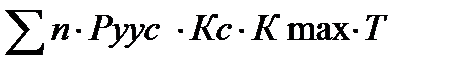 где n – количество электрооборудования, ед.,Руст – установленная мощность одного двигателя, Вт,Кс – коэффициент спросаКmax – коэффициент максимальной нагрузкиТ – полезный фонд рабочего времени, час ( п. 1.4)Стоимость электроэнергии определяется по формуле:Сэл = W· Кп · Ц, руб. (2.24)где Кп – потери в сетях и токоприемниках, принимаем Кп = 1,1;Ц – тариф за 1 кВтчас, руб./кВтчас.Расчет стоимости потерь электроэнергииПотери электроэнергии определяются по формуле:Дэл = Р·  , кВт, (2.25)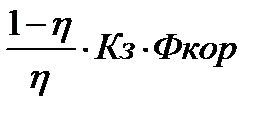 Де Р – номинальная мощность на валу электродвигателя, Вт; - коэффициент полезного действия;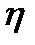 Кз – коэффициент загрузки по мощности(принимаем 0,8)Фпол – полезный фонд рабочего времени в плановом году (п. 1.4)Стоимость электроэнергии определяется по формуле:Сэл = Дэл · Ц, руб. (2. 26)Расчет затрат и стоимости вспомогательных материалов.Для расчета годовых затрат и стоимости вспомогательных материалов необходимо сгруппировать трудоемкость ремонта и обслуживания всех основных фондов в следующие группы:Определяем затраты материалов по разным видами группам оборудования по формуле:Рі = 0,01 х Ні х Ті, кг, шт. (2.17)Например:Для стали тонколистовойРст.т = 0,01 х 0,25 х 79 = 0,2 кгАналогично определяем затраты материалов по всему оборудованию и ЛЭП. Общие затраты по каждому виду материалов определяем по формулеРобі = ΣРі, кг (2.18)Например:Для стали тонколистовойРоб.ст.т = 0,2 кгСтоимость по каждому виду материалов определяется по формулеСмі = Робі х Ці, руб. (2.19)где Ці – цена материала за кг, од.Например:Для стали тонколистовойСст.т = 0,2 х 8,90 = 0,18Стоимость неучтенных материалов составляет 5% от учтенных материалов и определяется по формулеСнеуч = ΣСм х 5 : 100, руб. (2.20)Де ΣСм – общая стоимость всех учтенных материалов, грн.Например:Снеуч = 13,17 х 5 : 100 = 0,6585Общая стоимость всех вспомогательных материалов, необходимых для ремонта и техобслуживанию определяется по формулеСобщ= ΣСм + Снеуч, руб. (2.21)Например:Собщ = 13,17 + 0,66 = 13,83Расчет затрат и стоимости вспомогательных материалов производим в табл.2.6Расчет затрат и стоимости вспомогательных материалов Таблиця 2.6Стоимость вспомогательных материалов составляет 13,83 руб.Расчет накладных затратНакладные затраты определяют в размере 20 - 30% от фонда оплаты труда по формуле:Знак =  , руб. . (2.22)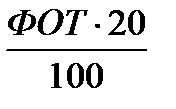 Знак = 1419,52 х 20 / 100 = 283,9Расчет отчислений в социальные фондыРасчет отчислений в социальные фонды: пенсионный фонд, фонд социального страхования фонд, фонд обязательного медицинского страхования,фонд социального страхованияот несчастных случаев на производстве определяем от фонда оплаты трудапо формуле:Ос.ф. = ФОТ· ЕСВ/100, руб (2.14)где ЕСВ –единый социальный взнос в социальные фонды, принимаем 30.2%.Ос.ф = 18139 х 30.2/ 100 = 5478Расчет амортизационных отчислений.Из данных задания выбираемимущество со сроком полезного использования по десяти амортизационным группам:- первая группа - все недолговечное имущество со сроком полезного использования от 1 года до 2 лет включительно;- вторая группа - имущество со сроком полезного использования свыше 2 лет до 3 лет включительно;- третья группа - имущество со сроком полезного использования свыше 3 лет до 5 лет включительно;- четвертая группа - имущество со сроком полезного использования свыше 5 лет до 7 лет включительно;- пятая группа - имущество со сроком полезного использования свыше 7 лет до 10 лет включительно;- шестая группа - имущество со сроком полезного использования свыше 10 лет до 15 лет включительно;- седьмая группа - имущество со сроком полезного использования свыше 15 лет до 20 лет включительно;- восьмая группа - имущество со сроком полезного использования свыше 20 лет до 25 лет включительно;- девятая группа - имущество со сроком полезного использования свыше 25 лет до 30 лет включительно;- десятая группа - имущество со сроком полезного использования свыше 30 лет.Сумма амортизации за месяц, руб.А = n  Ц : Тисп., руб. . (2.15)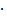 Расчет представим в таблице 2.5Расчет амортизационных отчислений Таблица 2.5Из таблицы 2.5 общая первоначальная стоимость составляет 6100руб., амортизационные отчисления 2424 руб.Расчет затрат на приобретение деталей, запасных частейСтоимость деталей та запчастей используемых в ремонте, используемых в ремонте, не может быть не выше 2 - 5% от общей первоначальной стоимости основных фондов иопределяется по формуле:Сдет.запч. = Впер.заг · 5 ÷ 100, руб. (2.16)Пример расчета:Сдет.запч. = 6100 · 5 ÷ 100 = 305 Расчет фонда оплаты трудаК тарифному фонду оплаты труда относится оплата труда, которая определяется тарифными ставками и выплачивается рабочим за отработанное время.Тарифный фонд оплаты трудаопределяется по формуле:ФОТтар= Σ Тіх Тчасіруб. (2.8)ГдеТі – трудоемкость технического обслуживания, текущего и капитального ремонта,нормо – час.Тчасі– часовая тарифная ставка і-го разряда, руб./час.В соответствии с тарифно-квалификационным справочником распределяем трудоемкость ремонтных работ по разрядам из табл. 1. 3.Например:- капитальный ремонт электродвигателя выполняет электромонтер 5 разряда;- текущий ремонт электродвигателя выполняет электромонтер 4 разряда;- техническое обслуживание электродвигателя выполняет электромонтер 3 разряда.Аналогично распределяем трудоемкость ремонтных работ по всему оборудованию и ЛЭП.Пример:а) для капитального ремонта, выполняемая работа 5 разряда:ФОТосн = 64 · 74,7 = 4781 руб.Аналогично определяем основной фонд оплати труда для всего ремонта и техобслуживания и вносим в табл. 2.4.Расчет тарифного фонда оплаты труда Таблица 2.4.Премия за выполнение планового задания, принимаем 40% от тарифного фонда оплаты трудаП = ФОТтар х 40/100, руб. (2.9)П = 9804 х 40/100 = 3922Основной фонд оплаты трудаопределяется по формуле:ФОТосн =ФОТтар + П , руб.. (2.10)ФОТосн = 9804 + 3922= 13726В дополнительную заработную плату рабочим включают надбавки, установленные законодательством: за работу в ночное время, выходные и праздничные дни; совмещение профессий, за работу в тяжелых, вредных условиях труда и т.д., а также доплаты и компенсационные выплаты за неотработанное время (отпуск, выполнение государственных обязанностей, учеба и т.д.).Дополнительный фонд оплаты труда принимаем 14% от основного фонда оплаты трудаи определяем по формуле:ФОТдоп =  , руб. (2.11)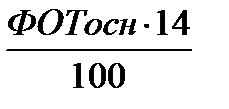 где 14 – процент дополнительного фонда оплаты труда%ФОТдоп = 13726 х 14: 100 = 1922Фонд оплаты труда складывается из основного фонда оплаты труда и дополнительногофонда оплаты труда и определяется по формуле:ФОТ = ФОТосн + ФОТдоп, руб. (2.12)где ФОТосн – основной фонд оплаты труда, руб.ФОТдоп – дополнительный фонд оплаты труда, руб.ФОТ = 13726 + 1922 = 15648Среднемесячная заработная плата 1 электромонтера определяется по формуле:ЗПср =  , руб. (2.13)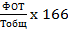 где 166 – среднегодовая продолжительность рабочего месяца, час.ЗПср = 15648 : 143,2 х 166 = 18139Расчет трудоемкости ремонта и технического обслуживанияТрудоемкость – время, затраченное рабочим(чел-час) для выполнения конкретной работы по ремонту и техническому обслуживанию детали, узла.Основной годовой объем трудоемкости ремонтов и технического обслуживания определяется на основе норматива единицы трудоемкости ремонтов и ТО, количестваэлектрооборудования и длины ЛЭП и количества ремонтных работв плановомгоду по следующей формуле:Тосн = n х N х Hед, чел.-час (1.1)Де n – количество электрооборудования, ед., длина ЛЭП, кмN – количество ремонтов и ТО в плановом году;Hед – норматив трудоемкости единицы электрооборудования или ЛЭП, чел.-час.Пример расчета:Для капитального ремонта электрооборудованияМТFТ = 2 х 1 х 32 = 64 чел-час.Аналогично определяем основную трудоемкость для всего оборудования и ЛЭП. Расчетные данные заносим в табл. 1.3.Расчет основной трудоемкости ремонта и ТО Таблица 1.3Кроме основных ремонтных работ электромонтеры выполняют дополнительные ремонтные работы, которые включают трудоемкость на изготовление и восстановление отработанных деталей в фонд запасных частей, трудоемкость на изготовление и ремонт приспособлений и инструментов и прочие (непредвиденные)ремонтные работы.Трудоемкость дополнительных ремонтных работ определяем по формулеТдоп. = Т хУдоп/100, чел.-час (1.2)где Удоп – процент дополнительных ремонтных работ, принимаем от 3 – 10%Тдоп = 139 х3 /100 = 4,2 чел-часТрудоемкость общуюопределяем по формулеТоб = Тосн. + Тдоп. , чел.-час (1.3)Тобщ = 139 + 4,2 = 143,2 чел.-часРасчет рабочего времени и численности электромонтеровРежим работы определяется продолжительностью рабочей смены в часах и количеством рабочих смен.Продолжительность рабочей смены на участках мастерской устанавливается соответственно с трудовым законодательством соответственно – 8,0 час при двух выходных в неделю. Принимаем количество сменn = 1, 2 или 3, в зависимости от режима работы.Время в часах, которое затрачивается рабочим для выполнения работы на протяжении планового календарного года называется фондом рабочего времени.Фонд рабочего времени определяется на плановый период (месяц, квартал, год).Фонд рабочего времени электромонтера (Фэл) на плановый период при пятидневной рабочей неделе с двумя выходными определяется по формулеФэл = (dк – dв –dпр.- dотп) ∙ t  - Тпредп., час.(1.5)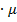 где dк – количество календарных дней, в 2016г = 366;dвых – количество праздничных и выходных дней, в 2016г =102;dпр – количество праздничных дней, в 2016г =14;dотп – количество дней отпуска для электромонтера- 28;t – продолжительность смены, час = 8; - коэффициент, который учитывает пропуски рабочего времени по уважительным причинам и болезни( принимаем  = 0,96)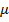 Тпредп- количество предпраздничных часов, = 2.Фрв = (366 – 102 - 14 - 28) ∙ 8 ∙ 0,96 - 2 = = 1702,96 час.Принимаем 1703час.Фонд рабочеговремени работы оборудования (Фоб) в плановом году в часах, в течение которогоиспользуется оборудование определяется по формулеФоб. = (dк – dв –dпр.) ∙ t ∙  ∙ n - Тпредп, час. (1.6)Де  - коэффициент, который учитывает простой оборудования в ремонте ( принимаем  = 0,95)n – количество смен работы оборудования (1,2,3)Фу = (366-116) ∙ 8 ∙ 0.95 ∙ 1 – 2 = 1898 час.Плановая численность электромонтеров, необходимых для ремонта и техобслуживания электрооборудования и ЛЭП определяется по формулеЧэл = Тоб : Фрв, чел. (1.7)Чэл = 143,2 : 1703 = 0,1чел.Вывод: Для выполнения технического обслуживания, текущего и капитального ремонта электрооборудования необходимо 10% работы одного электромонтера. Задание: изучить материал и составить конспект.Элементы затратСумма затрат, руб1.Фонд оплаты труда 2.Отчисления в социальные фонды 3.Амортизационные отчисления 4.Затраты на приобретение деталей, запчастей 5.Затраты на приобретение вспомогательных материалов 6.Накладные затраты Всего1. Электрические машиныдля К и Тчел. – час.для ТОчел. – час .2. Силовые трансформаторыдля К и Тчел. – час.для ТОчел. – час.3. Аппаратура до 1 Квтдля К и Тчел. – час .для ТОчел. – час.4. Аппаратура более 1 Квтдля К и Тчел. – час.для ТОчел. – час.5. Кабельные линии, провод, шинопроводдля К и Тчел. – час .Наименование материаловЕд. изм.Силовые машиныСиловой кабельЗатраты материаловЦена, руб.Стоимость материала, руб.НіТіРіНіТіРі1.Сталь тонколистовая 2.Сталь тонколистовая ……кг кг0,25 0,100,2 0,08  1,20,2 1,288,90 8,901,78 11,39Учтенные материалы13,17Неучтенные материалы0,66Всего13,83Наименование имуществаКол-воЦена, руб..Балансовая стоимость, руб.Группа амортизируемого имущества и срок его использованияСумма амортизации за месяц, руб.Сумма амортизации за год, руб.Электродвигатель2группа – 24 месяцевСиловой кабель0,35группа – 60 месяцевИТОГО:Виды ремонтных работ и техническое обслуживаниеТрудоемкость, чел.-час.Разряд работЧасовая тарифная ставка, руб./часОсновной фонд оплаты труда, руб.1. Капитальный ремонт 2. Текущий ремонт 3. Техническое обслуживание 4. Дополнительные работы Всего4,2 143,274,7 65,6 60,8 65,6Наименование оборудования и ЛЭПКоличествоед., длина, кмКоличество ремонтов на 1 оборудования, длиныНормативы трудоемкости 1 оборудования и ЛЭП, нормо-часОбщая трудоемкость, нормо- часКТТОКТТОКТТО1. Электродвигатель1,52. Силовой кабель0,3-----ИтогоВсего: